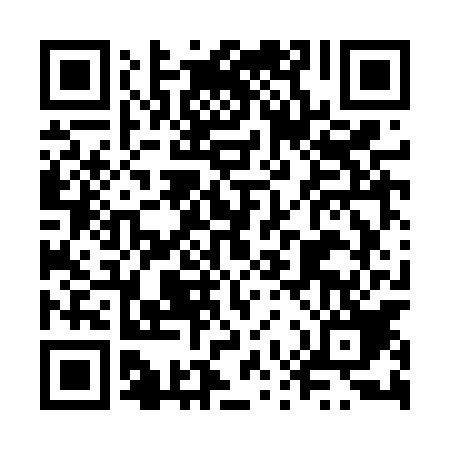 Ramadan times for Jaswilki, PolandMon 11 Mar 2024 - Wed 10 Apr 2024High Latitude Method: Angle Based RulePrayer Calculation Method: Muslim World LeagueAsar Calculation Method: HanafiPrayer times provided by https://www.salahtimes.comDateDayFajrSuhurSunriseDhuhrAsrIftarMaghribIsha11Mon3:553:555:5211:383:285:265:267:1612Tue3:523:525:4911:383:295:275:277:1813Wed3:493:495:4711:383:315:295:297:2014Thu3:473:475:4411:373:325:315:317:2215Fri3:443:445:4211:373:345:335:337:2416Sat3:413:415:4011:373:355:355:357:2617Sun3:393:395:3711:363:375:375:377:2818Mon3:363:365:3511:363:385:395:397:3019Tue3:333:335:3211:363:405:405:407:3220Wed3:303:305:3011:363:415:425:427:3521Thu3:283:285:2711:353:435:445:447:3722Fri3:253:255:2511:353:445:465:467:3923Sat3:223:225:2311:353:465:485:487:4124Sun3:193:195:2011:343:475:505:507:4325Mon3:163:165:1811:343:485:515:517:4626Tue3:133:135:1511:343:505:535:537:4827Wed3:103:105:1311:333:515:555:557:5028Thu3:073:075:1011:333:535:575:577:5329Fri3:043:045:0811:333:545:595:597:5530Sat3:013:015:0611:333:556:016:017:5731Sun3:583:586:0312:324:577:027:029:001Mon3:553:556:0112:324:587:047:049:022Tue3:523:525:5812:324:597:067:069:043Wed3:493:495:5612:315:017:087:089:074Thu3:463:465:5412:315:027:107:109:095Fri3:433:435:5112:315:037:127:129:126Sat3:393:395:4912:315:057:137:139:157Sun3:363:365:4612:305:067:157:159:178Mon3:333:335:4412:305:077:177:179:209Tue3:303:305:4212:305:097:197:199:2210Wed3:263:265:3912:295:107:217:219:25